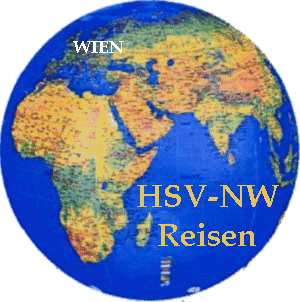 Flusskreuzfahrt Donaudelta19.Juni – 2.Juli 2019ANMELDUNGNAME+TITEL:……………………………………………..Geburtstag:…………………………Vorname bitte gem. Eintragung im Reisepass !ADRESSE:………………………………………………………………………………………………TEL…………………………………… ……HANDY:………………………………………………..PASSNR.:…………………………………..E-MAIL:………………………………………………..BEGLEITPERSONNAME+TITEL:………………………………………… ………GEBURTSTAG:……………………..Vorname bitte gem. Eintragung im Reisepass !ADRESSE:………………………………………………………………………………………………TEL…………………………………… ……HANDY:…………………………………………………PASSNR.:…………………………………..E-MAIL:………………………………………………..□ DOPPELBETTZIMMER □ EINZELBETTZIMMER  Kat:□ AUSFLUGSPAKET pro Person  € 198,--□ GETRÄNKEPAKET pro Person  € 109,--                                                                                                                                      ANZAHLUNG: € 600,-  pro Person  BITTE MIT ANMELDUNG überweisen !ANMELDEFRIST SPÄTESTENS BIS 15.11.2018(begrenztes Kabinenkontingent)UM UBERWEISUNG AUF IBAN:AT65 2011 1824 3457 9001Travelio Reisen GmbH, VERWENDUNGSZWECK „Donaudelta“ WIRD GEBETEN.RESTZAHLUNG:  BIS SPÄTESTENS 10.Mai 2019DATUM:…………………. UNTERSCHRIFT:…………………………Bitte um Rücksendung an: michaela.gronemann@travelio.atoder michaela.gronemann@aon.atTel.: 0664 7337 4865Adresse: Travelio Reisen GmbH, Feldgasse 6a, 2100 Stetten 